Muster-Gefährdungsbeurteilung Chemieunterricht an WaldorfschulenKlassenstufe: 		7. KlasseTitel des Versuchs: 	Herstellung eines Glastropfens Variante 1 (4.4.a)Literatur:			Lehrbuch der phänomenologischen Chemie, Band 1, Seite 61Gefahrenstufe                  	Versuchstyp   Lehrer             Schüler         Für Schüler verbotenGefahrstoffe (Ausgangsstoffe, mögliche Zwischenprodukte, Endprodukte)Andere Stoffe:Beschreibung der DurchführungMan mischt in einer Reibeschale sehr innig und exakt folgende Stoffe:	4 g Soda wasserfrei (im Trockenschrank entwässern)	4 g Pottasche wasserfrei (im Trockenschrank entwässern)	8 g Quarzpulver	24 g Blei(II)oxidDiese Mischung wird anschließend in zwei gleiche Hälften geteilt. Eine Hälfte kommt in einen kleinen Porzellantiegel (etwa 20 g Mischung). Dieser Tiegel wird im Diatomitofen (man kann auch mit einem Muffelofen arbeiten) mit dem Teclubrenner intensiv bis zur  hellen Gelbglut erhitzt. Dabei wird vom Rand her das Glas allmählich aufgeschmolzen, wobei Gasblasen entwichen. Man schmilzt so lange, bis man mit der Tiegelzange die Schmelze umschwenken kann. Es sollte eine schlierenfreie, klare Schmelze entstehen. Diese Schmelze kann man dann ausgießen und auf der Ceranglasplatte mehrere kleine Glastropfen herstellen.Die zweite Hälfte der obigen Mischung wird nochmals geteilt und in je einen kleinen Porzellantiegel gegeben. In die eine Hälfte gibt man dann einen Krümel Cobaltnitrat, in die andere Hälfte ein Körnchen Eisen(II)oxid. Beide Tiegel werden nacheinander im Diatomitofen erhitzt (wie oben), die Mischung mit dem Eisen(II)oxid liefert grünes, die mit dem Cobaltnitrat blaues Glas. Ergänzende HinweiseKeineEntsorgungshinweiseGebrauchte Tiegel über den Hausmüll entsorgen.Mögliche Gefahren (auch durch Geräte)Sicherheitsmaßnahmen (gem. TRGS 500)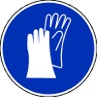 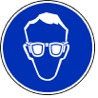 		Schutzbrille                                        SchutzhandschuheEinatmen der Pulvermischung beim Mörsern vermeiden (Mund- und Atmungsschutz tragen)Das Tätigkeitsverbot bezüglich Cobaltnitrat für Schülerinnen und Schüler wird beachtet; die Tätigkeitsbeschränkung für gebärfähige Frauen, werdende und stillende Mütter  wird beachtet.Ersatzstoffprüfung (gem. TRGS 600)Cobaltnitrat kann durch Cobaltchlorid ersetzt werden (ist aber vergleichbar). Allerdings wird pro Ansatz nur ein einziges Kriställchen gebraucht, Hautkontakt wird vermieden.H272 		Kann Brand verstärken; Oxidationsmittel.H302 		Gesundheitsschädlich bei Verschlucken.H302+332 	Gesundheitsschädlich bei Verschlucken oder Einatmen.H315 		Verursacht Hautreizungen.H317 		Kann allergische Hautreaktionen verursachen.H319 		Verursacht schwere Augenreizung.H335 		Kann die Atemwege reizen.H334		Kann bei Einatmen Allergie, asthmaartige Symptome oder Atembeschwerden verursachen.H341 		Kann vermutlich genetische Defekte verursachen (Einatmen von Aerosol).H350i 		Kann beim Einatmen Krebs erzeugen.H360F		Kann die Fruchtbarkeit beeinträchtigen.H360Df 		Kann das Kind im Mutterleib schädigen. Kann vermutlich die Fruchtbarkeit beeinträchtigen.H373 		Kann die Organe schädigen bei längerer oder wiederholter Einatmung von Aerosol.H410 		Sehr giftig für Wasserorganismen, mit langfristiger Wirkung.P201 		Vor Gebrauch besondere Anweisungen einholen.P220 		Von brennbaren Materialien fernhalten/entfernt aufbewahren.P260_s 		Staub/Rauch/Aerosol nicht einatmen.P261_s 		Einatmen von Staub/Aerosol vermeiden.P273 		Freisetzung in die Umwelt vermeiden.P280 		Schutzhandschuhe/Schutzkleidung/Augenschutz tragen.P302+352 	Bei Berührung mit der Haut: Mit viel Wasser und Seife waschen.P304+340 	Bei Einatmen: Die Person an die frische Luft bringen und für ungehinderte Atmung sorgen.P305+351+338	Bei Berührung mit den Augen: Einige Minuten lang vorsichtig mit Wasser ausspülen. Eventuell. vorhandene 		Kontaktlinsen nach Möglichkeit entfernen. Weiter ausspülen.P308+313 	Bei Exposition oder Verdacht: Ärztlichen Rat einholen/ärztliche Hilfe hinzuziehen.Schule:Datum:				Lehrperson:					Unterschrift:Schulstempel:© Ulrich Wunderlin / Atelierschule Zürich / Erstelldatum: 14.05.2015______________________________________________________________________________NameSignal-wortPiktogrammeH-SätzeEUH-SätzeP-SätzeAGW in mg m-3KieselgurAchtung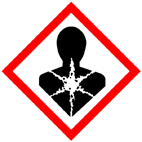 H373keineP260_s0,3 A(alveolargängigeFraktion)Blei(II)oxidGefahrFortpflanzungs-gefährdend (Kat. RF3)Fruchtschädigend (Kat. RE1)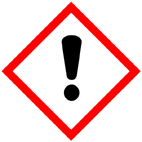 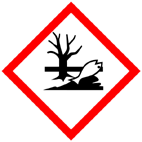 H360Df H302+332 H373 H410keineP201 P273P308+3130,15 E(einatembare Fraktion)Kalium-carbonatAchtungH315 H319 H335keineP302+352P305+351+338---Natrium-carbonat(wasserfrei)AchtungH319keineP260_sP305+351+338---Cobaltnitrat-HexahydratGefahr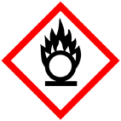 H272 H302 H317 H334 H341 H350i H360F H410keineP201 P220 P261_s P280 P273P308+313 P304+340P302+352Eisen(II)oxidGefahrenJaNeinSonstige Gefahren und HinweiseDurch EinatmenXDurch HautkontaktXBrandgefahrXExplosionsgefahrXDurch AugenkontaktX